Animateur Jeunesse 14-17 ans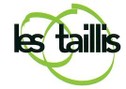 Le Centre social et socioculturel Les Taillis se situe au cœur de Bron sur les quartiers du centre-ville et de Parilly. L’association gère deux centres sociaux dont 3 établissements d’accueil de jeunes enfants, 2 accueils de loisirs, un secteur Jeunesse, un secteur Adultes Famille ainsi qu’une dizaine d’ateliers et d’activités socioculturels. Le Centre social et socioculturel Les Taillis est ouvert à tous et participe à l’animation de la vie sociale du territoire avec, pour objectif, de développer le pouvoir d’agir des habitants en suscitant leur participation et leur engagement dans la vie sociale et locale. MISSIONS Responsable espace jeunesse 14-17 ans:Sous la responsabilité du directeur adjoint et du coordinateur Enfance-Jeunesse, il/elle :- Faire partie de l’équipe des animateurs permanents du secteur enfance/jeunesse et travailler en transversalité.- Faire vivre et participer à l’élaboration du projet social et du projet petite enfance/enfance et jeunesse 0/25 ans- Être garant de l’organisation de l’espace jeunesse 14/17 ans et faire vivre ce lieu (mercredis/vacances/et autres permanences à destination de la jeunesse)- Piloter et co-organiser des projets transversaux et des projets partenariaux.- Faire partie intégrante des instances de réflexion autour de la jeunesse et de la vie de quartier ainsi que ses évolutions.MISSIONS Animateur référent actions jeunesse :-  Contribuer à la mise en œuvre d’actions « dans » et « hors les murs » en transversalité avec les autres secteurs du Centre Social- Développer avec les jeunes la dynamique de projet individuel et/ou collectif- Accompagner les jeunes dans la prise d’initiative.- Avoir une posture de veille sur le quartier et adapter/communiquer sur les actions mises en place. - Travailler/participer à des actions éducatives/loisirs avec les acteurs du territoire. APTITUDES ET COMPÉTENCES REQUISES : Connaissance des publics (besoins, rythmes, intérêts…) Maîtrise de la méthodologie de projet (du diagnostic à l’évaluation) Connaissance de la législation des accueils de loisirs Connaissances pédagogiques pour les apprentissages Savoir animer et accompagner une équipe Capacité à instaurer des relations de confiance avec les familles et les partenaires Capacité à travailler en transversalitéCapacité « d’aller vers » les habitantsCapacité d’innovation et d’adaptation, esprit de curiosité. POSTE : CDI temps pleinQualifications requises : Type de contrat : CDI 35hSalaire brut : 2002€ (convention collective ALISFA pesée : 438)Avantages sociaux : 33 jours de congés annuels CSE Maintien de salaire pendant 180 jours en cas de maladie Remboursement de 50 % des frais de transport 60% de prise en charge de la mutuellePoste à pourvoir de suite  CANDIDATURES :Merci d’envoyer votre candidature (CV et lettre de candidature) par mail uniquement à l’attention du directeur adjoint petite enfance/enfance/Jeunesse : Dir.adjoint.ej@cslestaillis.fr